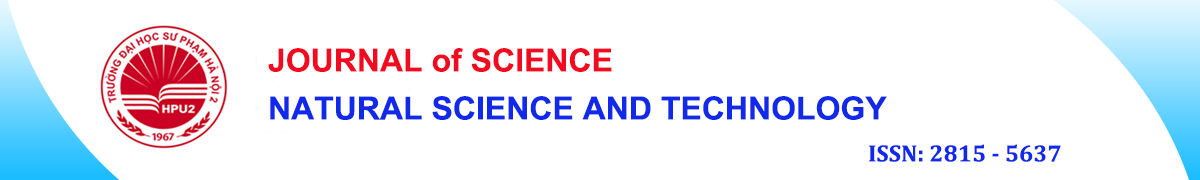 https://sj.hpu2.edu.vn/index.php/journal To: …………………………………………………………………………………………….Dear …………………………………….,This is HPU2 Journal of Science: Natural Science and Technology, a multidiscipline scientific journal governed by Hanoi Pedagogical University 2 (HPU2). It is our pleasure to invite you to submit an original research paper / a review article on a topic of your interest for possible publication in our peer reviewed an open-access journal for upcoming issue.The HPU2 Journal of Science: Natural Science and Technology is a peer-reviewed, open-access international journal. It publishes original research articles and reviews dealing with all aspects of natural sciences including (but not limited to): Mathematics, Materials Science, Chemistry and Chemical Engineering, Agricultural and Biological Sciences. Our notable policy: 	- Reviewing process: Double blind.	- Article processing charge (APC): Free, HPU2 currently supports 100% for your APC.  	- License: CC BY-NC-ND 4.0; for more information about the license please visit: https://creativecommons.org Author guideline: - Articles template(s) and reference citation style could be found here. - Manuscript submission: Online submission at Make a submission linked to the journal homepage.  Have questions or need assistance:  For further assistance, please our website https://sj.hpu2.edu.vn or contact to us via email (jos@hpu2.edu.vn) or phone (+84 211 3863 204). Thank you very much for your time and we hope to see your submissions soon. Yours sincerely;HPU2 Journal of Science: Natural Science and Technology, Hanoi Pedagogical University 2, Xuan Hoa, Phuc Yen, Vinh Phuc, Vietnam. Website: https://sj.hpu2.edu.vn 